Dr. Md Tabish RehmanEmail Id.: m.tabish.rehman@gmail.com; mrehman@ksu.edu.saMobile No.: +966-556814200; Skype Id: tabish5413APPOINTMENTSResearch Scientist      :    Department of Pharmacognosy, College of Pharmacy, King Saud University, Riyadh, Kingdom Saudi Arabia (Mar., 2016 – till date)Young Scientist           :    Science Engineering and Research Board, Department of Science and Technology,  New Delhi,  India (Jul., 2015 – Feb., 2016)Postdoctoral Fellow  :    Dr. D S Kothari Postdoctoral  Fellow, Interdisciplinary Biotechnology Unit, Aligarh Muslim University, Aligarh, UP, India (Apr., 2012 – Mar., 2015)EDUCATION AND TRAININGAWARDS & HONORSAwarded Young Scientist project by Department of Science and Technology, Government of India, New Delhi, India (Project cost Rs 3.1 million).Shortlisted to attend the ASM’s Culture of Responsibility “Train the Trainer workshop on Biosafety” by American Society for Microbiology, USA.Dr. D S Kothari Post-Doctoral Fellowship by University Grants Commission (UGC), New Delhi, India.Senior Research Fellowship by the Council of Scientific and Industrial Research (CSIR), New Delhi, India (Feb., 2009 – Jan., 2012).Junior Research Fellowship by the Council of Scientific and Industrial Research (CSIR), New Delhi, India (Feb., 2007 – Jan., 2009).Studentship in M.Sc. Biotechnology (2004-06) from Department of Biotechnology (DBT), Ministry of Science and Technology, Government of India.Prof. Noor-ul-Hasan foundation Merit Scholarship in M.Sc. (Biotechnology) course (2004-06).Aligarh Muslim University Gold Medal for securing highest marks in B.Sc. (Hons.) Industrial Chemistry course (2004).NATIONAL LEVEL TEST FOR RESEARCHQualified Junior Research Fellowship (JRF) –June, 2006 conducted by CSIR - UGC.Qualified National Eligibility Test (NET)–Dec., 2005 for lectureship conducted by CSIR - UGC.Qualified Graduate Aptitude Test Examination (GATE) - 2006, with all India rank #724, conducted by Indian Institute of Technology (I.I.T.) Kharagpur, India.MEMBERSHIP OF SCIENTIFIC SOCIETIESMember of American Society for Microbiology, USA (ID: 56951965).Member of Biochemical Society, United Kingdom (ID: 01048549).Lifetime member of Indian Society of Chemist and Biologist, India (ID: LF-639/2013)Lifetime member of Indian Biophysical Society, India (ID: 739)INVITED REVIEWER OF JOURNALSJournal of Antimicrobial ChemotherapyScientific ReportsPLoS OneInternational Journal of Biological MacromoleculesBBA-Proteins and ProteomicsInternational Journal of NanomedicineRSC AdvancesFood Additive and ContaminantsNew Journal of ChemistryInfection and Drug ResistanceActa Pharmacologica SinicaJournal of Biomolecular Structure and DynamicsPhysical Chemistry Chemical PhysicsDrug Design, Development and TherapyLetters in Drug Design & DiscoveryCatalystsAntibioticsCurrent Drug TargetsEntropyCogent ChemistryJournal of Molecular RecognitionBiomoleculesEDITORIAL BOARD MEMBERSHIPInternational Journal of Biotechnology and Bioengineering Research (IJBBR) Developmental Microbiology and Molecular Biology (DMMB)Journal of Functional and Environmental Botany (JFEB)CO-SUPERVISOR OF M.Sc. DISSERTATIONSPUBLICATIONS2021Alam P, Siddiqui NA, Rehman MT, Hussain A, Akhtar A, Mir SM, AlAjmi MF (2021). Box-Behnken design (BBD)-based optimization of microwave-assisted extraction of parthenolide from the stems of Traconanthis camphoratus and cytotoxic analysis. Molecules. 2021 (26): 1876 (IF 3.27)Mohammed FA, Abdul WM, Rehman MT, AlAjmi MF, Syed FQ, Mirza MB, Elkady AI, Haque A, Khan M (2021). Ethyl acetate fraction of Anethum graveolens seeds exerts an antiproliferative effect by inhibiting anti-apoptotic proteins in MCF-7 and PC-3 cells: An in vitro and molecular docking study. Pharmacognosy Magazine. (In press) (IF 1.31)Shamsi S, Anjum H, Shahbaaz M, Khan MS, Ataya FS, Alamri A, Alhumaydi FA, Husain FM, Rehman MT, Mohammad T, Islam A, Anjum F, Shamsi A (2021). A computational study on active constituents of Habb-ul-aas and Tabasheer as inhibitors of SARS-CoV-2 main protease. Journal of Biomolecular Structure and Dynamics. (In Press) (IF 3.11) DOI: 10.1080/07391102.2021.1900920AlAjmi MF, Azhar A, Hasan S, Alshabr AZ, Hussain A, Rehman MT (2021). Identification of Natural Compounds (Proanthocyanidin and Rhapontin) as High-Affinity Inhibitor of SARS-CoV-2 Mpro and PLpro using Computational Strategies. Archive of Medical Sciences. (In press) (IF 2.81)Gautam H, Sehar Z, Rehman MT, Hussain A, AlAjmi MF, Khan NA (2021). Nitric oxide enhances photosynthetic nitrogen and sulfur-use efficiency and activity of ascorbate-glutamate cycle to reduce high temperature stress-induced oxidative stress in rice (Oryza sativa L.) plants. Biomolecules. 2021 (11): 305 (IF 4.08)Shamsi A, Mohammad T, Anwar S, Amani S, Khan MS, Husain FM, Rehman MT, Islam A, Hassan MI (2021). Potential drug targets of SARS-CoV-2: From genomics to therapeutics. International Journal of Biological Macromolecules. 177 (2021): 1-9 (IF 5.16) Khan MS, Tabrez S, Alokail M, Shaik GM, Bhat SA, Rehman MT, Husain FM, AlAjmi MF (2021). Non-enzymatic glycation of protein induces cancer cell proliferation and its inhibition by quercetin: Spectroscopic, cytotoxicity and molecular docking study. Journal of Biomolecular Structure and Dynamics. 39(3): 777-786 (IF 3.11)Jairajpuri DS, Hussain A, Nasreen K, Mohammad T, Anjum F, Rehman MT, Hasan GM, AlAjmi MF, Hassan MI (2021). Identification of natural compounds as potent inhibitors of SARS-CoV-2 main protease using combined docking and molecular dynamics simulation. Saudi Journal of Biological Sciences (In Press) (IF 2.80). https://doi.org/10.1016/j.sjbs.2021.01.040 Mohammad T, Arif K, AlAjmi MF, Hussain A, Islam A, Rehman MT, Hassan MI (2021). Identification of high-affinity inhibitors of pyruvate dehydrogenase kinase-3: towards therapeutic management of cancer. Journal of Biomolecular Structure and Dynamics 39(2):586-594 (IF 3.11) doi.org/10.1080/07391102.2020.1711810Rehman MT*, AlAjmi MF, Hussain A (2021). Natural compounds as inhibitors of SARS-CoV-2 main protease (3CLpro): A molecular docking and simulation approach to combat COVID-19. Current Pharmaceutical Design (In Press) (IF 2.21) DOI : 10.2174/1381612826999201116195851 (*Corresponding author)Khan JM, Sen P, Malik A, Rehman MT, AlAjmi MF, Ahmed A, Alghamdi OHA, Ahmad A, Ahmed MZ, Khan RH, Anwer MK (2021). Industrially important enzyme bovine live catalase forms reversible amyloid in the presence of 14-4-14 Gemini surfactant at physiological pH. Colloids and Surfaces A: Physicochemical and Engineering Aspects 610 (2021): 125909 (IF 3.99)Hussain I, Hussain A, AlAjmi MF, Rehman MT, Amir S (2021). Impact of repurposed drugs on the symptomatic COVID-19 patients. Journal of Infection and Public Health. 2021, 14: 24-28 (IF 2.45) Khanna RR, Jahan B, Iqbal N, Khan NA, AlAjmi MF, Rehman MT, Khan MIR (2021). GABA reverses salt-inhibited photosynthetic and growth responses through its influence on NO-mediated nitrogen-sulfur assimilation and antioxidant system in wheat. Journal of Biotechnology. 325 (2021): 73-82 (IF 3.50)Jabir NR, Rehman MT, Tabrez S Alserihi RF, AlAjmi MF, Khan MS, Hussain MF, Ahmed BA (2021). Identification of butyrylcholinesterase and monoamine oxidase B targeted ligands and their putative application in Alzheimer’s treatment: A computational strategy. Current Pharmaceutical Design (In Press) (IF 2.21)Mukta NJ, Mahbub S, Abedin MJ, Hossain ME, Kumar D, Hoque MA, Khan MA, Rehman MT, Ahamed M (2021). Effect of temperature and additives on the interaction of Ciprofloxacin hydrochloride drug with Polyvinylpyrrolidone and bovine serum albumin: Spectroscopic and molecular docking study. Journal of Oleo Science (In Press) (IF 1.30) doi: 10.5650/jos.ess20306Tayagi R, Alam P, Rehman MT, AlAjmi MF, Hussain A, Amin S, Mir SR (2021). A new cytotoxic dimeric sesquiterpene isolated from Inula racemose Hook. F. (root): In vitro and in silico analyses. Separations 8 (2):1-14 (IF 1.90)Islam B, Khan MS, Husain F, Rehman MT, Alzughaibi T, Abuzenadah AM, Urooj M, Kamal MA, Tabrez S (2021). mTOR targeting by different flavonoids for cancer prevention. Current Medicinal Chemistry. 2021, 28: 1-15 (IF: 4.18)Al-Shabib N, Khan JM, Malik A, Rehman MT, Husain FM, AlAjmi MF, Alghamdi O, Khan A (2021). Quinoline yellow dye stimulates whey protein fibrillation via electrostatic and hydrophobic interactions: A biophysical study. Journal of Dairy Science (In Press) (IF 3.33)2020Khan JM, Malik A, Rehman MT, AlAjmi MF, Ahmed MZ, Almutairi GO, Anwer MK, Khan RH (2020). Cationic gemini surfactant stimulates amyloid fibril formation in bovine liver catalase at physiological pH. A biophysical study. RSC Advances. 2020, 10: 43751-43761. (IF 3.07)Muteeb G, Alshoaibi A, Aatif M, Rehman MT, Qayyum MZ (2020). Screening marine algae metabolites as high affinity inhibitors of SARS-CoV-2 main protease (3CLpro): an in silico analysis to identify novel drug candidates to combat COVID-19 pandemic. Applied Biological Chemistry. 2020, 63: 79. (IF 1.84)Mahapatra AD, Queen A, Yousuf M, Khan P, Hussain A, Rehman MT, AlAjmi MF, Datta B, Hassan MI (2020). Design and development of 5-(4H)-oxazolones as potential inhibitors of human carbonic anhydrase VA: towards therapeutic management of diabetes and obesity. Journal of Biomolecular Structure and Dynamics. (In press) (IF 3.11) https://doi.org/10.1080/07391102.2020.1845803Khan MS, Javed M, Rehman MT, Urooj M, Ahmed MI (2020). Heavy metal pollution and risk assessment by the battery of toxicity tests. Scientific reports. 10:16593 (2020).Alam P, Alqahtani AS, Husain FM, Rehman MT, AlAjmi MF, Noman OM, El-Gamal AA, Al-Massarani SM, Khan MS. (2020). Siphonocholin isolated from red seasponge Siphonochalina siphonella attenuates quorum sensing controlled virulence and biofilm formation. Saudi Pharmaceutical Journal. 28: 1383-1391 (IF 3.64)Mohammad T, Amir M, Prasad K, Batra S, Kumar V, Hussain A, Rehman MT, AlAjmi MF, Hassan MI (2020). Impact of amino acid substitution in the kinase domain of Bruton tyrosine kinase and its association with X-linked agammaglobulinemia. International Journal of Biological Macromolecules. 164 (2020): 2399-2408 (IF 5.16) https://doi.org/10.1016/j.ijbiomac.2020.08.057Mohammad T, Shamsi A, Anwar S, Umair M, Hussain A, Rehman MT, AlAjmi MI, Islam A, Hassan MI (2020). Identification of high-affinity inhibitors of SARS-CoV-2 main protease: Towards the development of effective COVID-19 therapy. Virus Research. 288 (2020): 198102 (IF 2.93)AlAjmi MF, Azhar A, Owais M, Rashid S, Hasan S, Hussain A, Rehman MT* (2020). Antiviral potential of some novel structural analogs of standard drugs repurposed for the treatment of COVID-19. Journal of Biomolecular Structure and Dynamics (In press) (IF 3.11) https://doi.org/10.1080/07391102.2020.1799865 (*Corresponding author)Jabir NR, Shakil S, Tabrez S, Khan MS, Rehman MT, Ahmed BA (2020). In Silico screening of glycogen synthease kinase-3β targeted ligands against acetylcholinesterase and its probable relevance to Alzheimer’s disease. Journal of Biomolecular Structure and Dynamics (In press) (IF 3.11) DOI: 10.1080/07391102.2020.1784796Gupta P, Khan S, Fakhar Z, Hussain A, Rehman MT, AlAjmi MF, Islam A, Ahmad F, Hassan MI (2020). Identification of potential inhibitors of calcium/calmodulin-dependent protein kinase IV from bioactive phytoconstituents. Oxidative Medicine and Cellular Longevity. 2094635, 2020: 1-14 (IF 5.08)Amir M, Alam A, Ishrat R, AlAjmi MF, Hussain A, Rehman MT, Islam A, Ahmad F, Hassan MI, Dohare R (2020). A systems view of the genome guardians: Mapping the signalling circuitry underlying oligonucleotide/oligosaccharide-binding (OB) fold proteins. OMICS: A Journal of Integrative Biology. 24(9): 1-12 (IF 2.61)Jairajpuri DS, Mohammad T, Adhikari K, Gupta P, Hasan GM, AlAjmi MF, Rehman MT, Hussain A, Hassan MI (2020). Identification of Sphingosine kinase-1 inhibitors from bioactive natural products targeting cancer therapy. ACS Omega. 2020, 5(24): 14720-14729 (IF 2.55) Roy S, Mahapatra AD, Mohammad T, Gupta P, AlAjmi MF, Hussain A, Rehman MT, Datta B, Hassan MI (2020). Design and development of novel urea, sulfonylurea and sulphonamide derivatives as potential inhibitors of sphingosine kinase 1. Pharmaceuticals. 2020, 13(6): 118 (IF 3.80)Dahiya R, Mohammad T, AlAjmi MF, Rehman MT, Hasan GM, Hussain A, Hassan MI (2020). Insights into the conserved regulatory mechanisms of human and yeast aging. Biomolecules. 2020, 10: 882 (IF 4.69)Shamsi A, Mohammad T, Anwar S, AlAjmi MF, Hussain A, Rehman MT, Islam A, Hassan MI (2020). Glecaprevir and Maraviroc are high-affinity inhibitors of SARS-CoV-2 main protease: Possible therapeutic implications in COVID-19. Biosciences Reports. 40(6): BST20201256 (IF 2.51)Shamsi A, Anwer S, Mohammad T, AlAjmi MF, Hussain A, Rehman MT, Hasan GM, Islam A, Hassan MI (2020). MARK4 inhibited by AChE-inhibitors, Donepezil and Rivastigmine tartrate: Insights into Alzheimer’s disease therapy. Biomolecules. 10: 789 (IF 4.69).Khan MS, Qais FA, Rehman MT, Ismail MH, Alokail MS, Altwaijry N, Alafaleq NO, AlAjmi MF, Salem N, Alqhatani R (2020). Mechanistic inhibition of non-enzymatic glycation and aldose reductase activity by naringenin: Binding, enzyme kinetics and molecular docking analysis. International Journal of Biological Macromolecules. 159 (2020): 87-97 (IF 4.78)Khan MS, Tabrez S, Rehman MT, Alokail M (2020). Al (III) metal augments thermal aggregation and fibrillation in proteins: Role of metal toxicity in neurological diseases. Saudi Journal of Biological Sciences. 27 (2020): 2221-2226 (IF 2.82)Al-Shabib NA, Khan JM, Malik A, Rehman MT, AlAjmi MF, Husain MF, Ahmed M, Alamery SF (2020). Molecular interactions of food additive dye quinolone yellow (Qy) with alpha-lactalbumin: spectroscopic and computational studies. Journal of Molecular Liquids. 311: 113215 (IF 4.56) Parvez MK, Al-Dosari MS, Ahmed S, Rehman MT, Al-Rehaily AJ, AlAjmi MF (2020). Oncoglabrinol C, a new flavan from Oncocalyx glabratus protects endothelial cells against oxidative stress and apoptosis, and modulates hepatic CYP3A4 activity. Saudi Pharmaceutical Journal. 28(6): 648-656 (IF 3.64)Khan MIR, Jahan B, AlAjmi MF, Rehman MT, Khan NA (2020). Ethephon mitigates nickel stress by modulating antioxidant system, glyoxalase system and proline metabolism in Indian mustard. Physiology and Molecular Biology of Plants. 26(6): 1201-1213 (IF 1.54)Al-Shabib NA, Khan JM, Malik A, Rehman MT, AlAjmi MF, Husain FM, Ahmad A, Sen P (2020). Investigating the effect of food additive azo dye “tartrazine” on BLG fibrillation under in-vitro condition. A biophysical and molecular docking study. Journal of King Saud University – Science. 32(3): 2034-2040 (IF 2.84) Alanazi AM, Khan AA, Rehman MT, Jabeen M, Algrain N, Baig MH (2020). Biophysical interactions, docking studies and cytotoxic potential of a novel propofol-linolenate: A multi-technique approach. Journal of Biomolecular Structure and Dynamics. 38(8): 2389-2401 (IF 3.11).Khan MS, Bhatt S, Tabrez S, Rehman MT, Alokail MS, AlAjmi MF (2020). Quinoline yellow (Food additive) induced conformational changes in Lysozyme: A spectroscopic, docking and simulation studies of dye-protein interactions. Preparative Biochemistry and Biotechnology. 50(7):673-681 (IF 1.12)Al-Shabib NA, Khan JM, Malik A, Rehman MT, AlAjmi MF, Husain MF, Hisamuddin M, Altwaijry N (2020). Molecular interaction of tea catechin with bovine β-lactoglobulin: a spectroscopic and in silico studies. Saudi Pharmaceutical Journal. 28: 238-245 (IF 3.64)Al-Shabib NA, Husain FM, Rehman MT, Alyousef A, Arshad M, Khan A, Khan JM, Alam P, Albalawi TA, Shahzad SA, Syed JB, AlAjmi MF (2020). Food color ‘Azorubine’ interferes with quorum sensing regulated functions and obliterates biofilm formed by food associated bacteria: An in vitro and in silico approach. Saudi Journal of Biological Sciences. 27(4): 1080-1090. (IF 2.82) Alsaleem MS, Alwahaibi IH, Rehman MT, AlAjmi MF, Alkahtani RA, Abdelmageed W (2020). Phenolic compounds of Heliotropium europaenum and their biological activities. Pharmacognosy Magazine. 16: S108-S116 (IF 1.53)Alqahtani AS, Hidayathulla S, Rehman MT, ElGamal AA, Al-Massarani S, Razmovski-Naumovski V, Alqahtani MS, ElDib RA, AlAjmi MF (2020). Alpha-amylase and Alpha-glucosidase enzyme inhibition and antioxidant potential of 3-oxolupenal and katononic acid isolated from Nuxia oppositifolia. Biomolecules. 10 (1): 61 (IF 4.69)Siddiqui NA, Mohthana RA, Al-Said MS, Parvez MK, Alam P, Rehman MT, Ali M, AlAjmi MF, Al-Dosari MS, Al-Rehaily AJ, Nasr FA, Khalid JM (2020). Cell proliferation activity delineated by molecular docking of four new compounds isolated from the arial parts of Suaeda monoica Forssk. Ex. J. F. Gmel. Saudi Pharmaceutical Journal. 28 (2020): 172-186 (IF 3.64)Jahan B, AlAjmi MF, Rehman MT, Khan NA (2020). Nitric oxide regulates photosynthetic performance and stomatal behaviour supplemented with nitrogen and sulfur in mustard under salt stress. Physiologica plantarum. 168 (2020): 490-510 (IF 3.66)Habib F, Alam S, Hussain A, Aneja B, Irfan M, AlAjmi MF, Hasan P, Khan P, Rehman MT, Noman OM, Azam A, Abid M (2020). Biofilm inhibition and DNA binding studies of isoxazole-triazole conjugates in the development of effective anti-bacterial agents. Journal of Molecular Structure. 1201: 127144 (IF 2.12).AlAjmi MF#, Rehman MT*#, Khan RA, Khan MA, Muteeb G, Khan MS, Noman OMA, Alsalme A, Hussain A* (2020). Understanding the interaction between α-1-acid glycoprotein (AGP) and potential Cu/Zn metallo-drugs of benzimidazole derived organic motifs: A multi-spectroscopic and molecular docking study. Spectrochimica Acta Part A: Molecular and Biomolecular Spectroscopy. 225 (2020): 117457 (IF 2.88) (*Corresponding Author; #Co-first author)Gupta P, Khan FI, Roy S, Anwar S, Dahiya R, AlAjmi MF, Hussain A, Rehman MT, Lai D, Hassan MI (2020). Functional implications of pH-induced conformational changes in the sphingosine kinase 1. Spectrochimica Acta Part A: Molecular and Biomolecular Spectroscopy. 225 (2020): 117453 (IF 2.88)Fatima S, Mohammad T, Jairajpuri DS, Rehman MT, Hussain A, Samim M, Ahmad FJ, AlAjmi MF, Hassan MI (2020). Identification and evaluation of glutathione conjugate gamma-L-glutamyl-L-cysteine for improved drug-delivery to the brain. Journal of Biomolecular Structure and Dynamics. 38(12): 3610-3620 (IF 3.11) 2019Khan MIR, Jahan B, AlAjmi MF, Rehman MT, Khan NA (2019). Exogenously-sourced ethylene modulates defence mechanisms and promotes tolerance to Zinc stress in mustard (Brassica juncea L.). Plants. 8(12): 540 (IF 2.63)Shamsi A, Mohammad T, Khan MS, Shahwan M, Husain FM, Rehman MT, Hassan MI, Ahmad F, Islam A (2019). Unravelling binding mechanism of Alzheimer’s drug Rivastigmine tartrate with human transferrin: Molecular docking and multi-spectroscopic approach towards neurodegenerative diseases. Biomolecules. 9(9): 495 (IF 4.69) Alqahtani AA, Noman OM, Rehman MT, Siddiqui NA, AlAjmi MF, Nasr FA, Shahat AA, Alam P (2019). The influence of variations of Furanosesquiterpenoids content of commercial samples of Myrrh on their biological properties. Saudi Pharmaceutical Journal. 27(7): 981-989. (IF 3.64)Gupta P, Mohammad T, Khan P, AlAjmi MF, Hussain A, Rehman MT, Hassam MI (2019). Evaluation of Ellagic acid as an inhibitor of Sphingosine Kinase 1: a targeted approach towards anticancer therapy. Biomedicine and Pharmacotherapy. 118 (2019): 109245 (IF 3.74).Parvez MK, Dosari M, Alam P, Rehman MT, AlAjmi MF, Al-Qahtani A (2019). The anti-hepatitis B virus therapeutic potential of antharquinones derived from Aloe vera. Phytotherapy Research. 2019: 1-11. (IF 3.77)Oves M, Rauf MA, Hussain A, Qari HA, Khan AAP, Muhammad P, Rehman MT, AlAjmi MF, Ismail IMI (2019). Antibacterial silver nanomaterials synthesis from Mesoflavibacter zeaxanthinifaciens and targeting biofilm formation. Frontiers in Pharmacology. 10: 801 (IF 3.85). Naqvi AAT, AlAjmi MF, Rehman MT, Hussain A, Hassan MI (2019). Effects of Pro1266Leu mutation on structure and function of glycoprotein Ib binding domain of von Willebrand factor. Journal of Cellular Biochemistry. 120: 17847-17857. (IF 2.96) Amir M, Ahmad S, Ahamad S, Kumar V, Mohammad T, Dohare R, AlAjmi MF, Rehman MT, Hussain A, Islam A, Ahmad F, Hassan I (2019). Impact of Gln94Glu mutation on the structure and function of protection of telomere 1, a cause of cutaneous familial melanoma. Journal of Biomolecular Structure and Dynamics. 38(5): 1514-1524. (IF 3.11) Ahmed S, Al-Rehaily AJ, Alam P, Alqahtani AS, Hidayatullah S, Rehman MT, Mothana RA, Abbas SS, Khan MU, Khalid JM, Siddiqui NA (2019). Antidiabetic, antioxidant, molecular docking and HPTLC analysis of miquelianin isolated from Euphorbia schimperi C. Presl. Saudi Pharmaceutical Journal. 27 (2019): 655-663. (IF 3.64)Amir M, Mohammad T, Kumar V, AlAjmi MF, Rehman MT, Hussain A, Alam P, Dohare R, Islam A, Ahmed F, Hassan MI (2019). Structural analysis and conformational dynamics of STN1 gene mutations involved in coat plus syndrome. Frontiers in Molecular Biosciences. 6: 41.Rahman S#, Rehman MT#, Rabbani G, Khan P, AlAjmi MF, Hassan MI, Muteeb G, Kim J (2019). Insight of the interaction between 2,4-thiazolidinedione and human serum albumin: A spectroscopic, thermodynamics and molecular docking study. International Journal of Molecular Sciences. 20(11):2727. (IF 3.69) (#Co-first author)Khan JM, Malik A, Rehman MT, AlAjmi MF, Alamery SF, Alghamdi OHA, Khan RH, Odeibat HAM, Fatima S (2019). Alpha-cyclodextrin turns SDS-induced amyloid fibril into native-like structure. Journal of Molecular Liquids. 289: 111090. (IF 4.51)Amir M, Kumar V, Mohammad T, Dohare R, Rehman MT, AlAjmi MF, Hussain A, Ahmad F, Hassan MI (2019). Structural and functional impact of non-synonymous SNPs in the CST complex subunit TEN1: structural genomics approach. Biosciences Reports. 39(5) pii: BSR20190312. (IF 2.89)Hussain A, Oves M, AlAjmi MF, Hussain I, Amir S, Ahmed J, Rehman MT, El-Seedi HR, Ali I (2019). Biogenesis of ZnO nanoparticles using Pandanus odorifer leaf extract: anticancer and antimicrobial activities. RSC Advances. 9: 15357. (IF 2.94)Khan JM, Malik A, Ahmed A, Rehman MT, AlAjmi MF, Khan RH, Fatima S, Alamery SF, Abdullah EM (2019). Effect of cetyltrimethylammonium bromide (CTAB) on the conformation of a hen egg white lysozyme: a spectroscopic and molecular docking study. Spectrochimica Acta Part A: Molecular and Biomolecular Spectroscopy. 219: 313-318. (IF 2.88)Amir M, Kumar V, Dohare R, Rehman MT, Hussain A, AlAjmi MF, El-Seedi HR, Hassan HMA, Islam A, Ahmad F, Hassan MI (2019). Investigating architecture and structure-function relationships in cold shock DNA-binding domain family using structural genomics based approach. International Journal of Biological Macromolecules. 133: 484-494. (IF 3.91)Dahiya R, Naqvi AAT, Mohammad T, AlAjmi MF, Rehman MT, Hussain A, Hassan MI (2019).  Investigating the structural features of chromodomain proteins in human genome and predictive impacts of their mutations in cancers. International Journal of Biological Macromolecules. 131: 1101-1116. (IF 3.91)Hasan T, Kumari K, Devi SC, Handa J, Rehman MT, Ansari NA, Singh LR (2019). Osmolytes in vaccine production, flocculation and storage: a critical review. Human vaccine & Immunotherapeutics. 15(2):514-525. (IF 2.23)Mateen S, Rehman MT, Shahzad S, Naeem SS, Faizay AF, Khan AQ, Khan MS, Husain FM, Moin S (2019). Anti-oxidant and anti-inflammatory effects of Cinnamaldehyde and Eugenol on mononuclear cells of rheumatoid arthritis patients. European Journal of Pharmacology. 852, 14-24. (IF 3.04) Hussain A, AlAjmi MF, Rehman MT, Amir S, Husain FM, AlSalme A, Siddiqui MA, AlKhedhairy AA, Khan RA (2019). Copper(II) complexes as potential anticancer and NSAIDs agents: in vitro and in vivo studies. Scientific Reports. 9: 5237. (IF 5.23)Rehman MT*, AlAjmi MF, Hussain A, Rather GM, Khan MA (2019). High-throughput virtual screening and Molecular dynamics simulation identified ZINC84525623 a potential inhibitor of NDM-1. International Journal of Molecular Sciences. 20, 819. (*Corresponding Author) (IF 3.69)Khan MS, Rehman MT, Bhat SA, Tabrez S, Hussain A, Husain FM, AlAjmi MF, Alamery SF, Sumbul S (2019). Food additive dye (Quinoline yellow) promotes unfolding and aggregation of Myoglobin: A spectroscopic and molecular docking analysis. Spectrochimica Acta Part A: Molecular and Biomolecular Spectroscopy. 214: 216-226. (IF 2.88)Naz H, Tarique M, Ahamad S, AlAjmi MF, Hussain A, Rehman MT, Luqman S, Hassan MI (2019). Hesperidin-CAMKIV interaction and its impact on cell proliferation and apoptosis in the human carcinoma and neuroblastoma cells. Journal of Cellular Biochemistry. 2019: 120(9): 15119-15130. (IF 2.96) Parvez MK, Rehman MT, Alam P, Al-Dosari MS, Alqasoumi SA, AlAjmi MF (2019). Plant-derived antiviral drugs as novel hepatitis B virus inhibitors: cell culture and molecular docking study. Saudi Pharmaceutical Journal. 27: 389-400. (IF 3.64)Hussain A, AlAjmi MF, Khan MA*, Pervez A, Ahmed F, Amir S, Husain FM, Khan S, Shaik GK, Hassan I, Khan RA, Rehman MT* (2019). Biosynthesized Silver Nanoparticle (AgNP) from Pandanus odorifer leaf extract exhibits Anti-Metastasis and Anti-Biofilm Potentials. Frontiers in Microbiology. 10(8): 1-19. (*Corresponding Author). (IF 4.02)Aneja B, Khan NS, Khan P, Queen A, Hussain A, Rehman MT, AlAjmi MF, El-Seedi HR, Ali S, Hassan MI, Abid M (2019). Design and development of Isatin-triazole hydrazones as potential inhibitors of microtubule affinity-regulating kinase 4 for the therapeutic management of cell proliferation and metastasis. European Journal of Medicinal Chemistry. 163: 840-852. (IF 4.82)Amir M, Kumar V, Mohammad T, Dohare R, Hussain A, Rehman MT, Alam P, AlAjmi MF, Islam A, Ahmad F, Hassan MI (2019). Investigation of deleterious effects of nsSNPs in the POT1 gene: a structural genomics‐based approach to understand the mechanism of cancer development. Journal of Cellular Biochemistry. 120: 10281-10294. (IF 2.96)2018Masood MM, Irfan M, Khan P, AlAjmi MF, Hussain A, Jered Garrison, Rehman MT, Abid M. (2018). 1,2,3-Triazole-quinazolin-4(3H)-one conjugates: evolution of ergosterol inhibitor as anticandidal agent. RSC Advances. 8: 39611. (IF 2.94)Hussain A, Alam P, Siddiqui N, AlAjmi MF, Rehman MT, Kalam MA, Alrehaily AJ (2018). Development and Validation of UPLC-PDA method for concurrent analysis of Bergenin and Menisdaurin in aerial parts of Flueggea virosa (Roxb. ex Willd.). Saudi Pharmaceutical Journal. 26: 970-976 (IF 3.64)Husain FM, Ahmad I, Khan FI, Al-Shabib N, Baig MH, Hussain A, Rehman MT, AlAjmi MF, Lobb K (2018). Seed extract of Psoralea corylifolia and its constituent bakuchiol impairs AHL based quorum sensing and biofilm formation in food and human pathogens. Frontiers in Cellular and Infection Microbiology. 8: 351 (IF 3.52)Khan MS, Bhat SA, Rehman MT, Hassan I, Tabrez S, AlAjmi MF, Hussain A, Husain FM, Alhazza IM (2018). Rutin attenuates negatively charged surfactant (SDS)-induced lysozyme aggregation/amyloid formation and its cytotoxicity. International Journal of Biological Macromolecules. 120: 45-58. (IF 3.91)AlShabib NA, Khan JM, Malik A, AlSenaidy MA, Rehman MT, AlAjmi MF, AlSenaidy AM, Husain FM, Khan RH (2018). Molecular insight into binding behavior of polyphenol (rutin) with beta lactoglobulin: spectroscopic and computational studies. Journal of Molecular Liquids. 269: 511-520. (IF 4.51)AlAjmi MF, Alam P, Rehman MT, Husain FM, Khan AA, Siddiqui NA, Hussain A, Kalam MA, Parvez MK (2018). Interspecies anticancer and antimicrobial activities of genus Solanum and estimation of rutin by validated UPLC-PDA method. Evidence-Based Complementary and Alternative Medicine. 2018: 6040815: 1-13. (IF 2.06)Bhat SA, Bhat WF, Arif H, Afsar M, Sohail A, Khan MS, Rehman MT, Khan RA, Bano B (2018). Glycation induced conformational transitions in cystatin proceed to form biotoxic aggregates: A multidimensional analysis. BBA - Proteins and Proteomics. 1866: 989-1000. (IF 2.61)AlAjmi MF#, Rehman MT*#, Hussain A, Rather GM (2018). Pharmacoinformatics approach for the identification of Polo-like kinase-1 inhibitors from natural sources as anti-cancer agents. International Journal of Biological Macromolecules. 116: 173-181. (#Co-first author) (*Corresponding Author) (IF 3.91)AlAjmi MF, Hussain A, Rehman MT, Khan AA, Alam P, Khan RA (2018). Design, synthesis, and biological evaluation of Benzimidazole-derived biocompatible copper(II) and zinc(II) complexes as anticancer chemotherapeutics. International Journal of Molecular Sciences. 19: 1492. (IF 3.69)Hussain A, AlAjmi MF, Rehman MT, Khan AA, Alam P, Khan RA (2018). Evaluation of transition metal complexes of Benzimidazole-derived scaffold as a promising anticancer chemotherapeutics. Molecules. 23: 1232. (IF 3.10)Rabbani N, Tabrez S, Islam B, Rehman MT, Alsenaidy AM, AlAjmi MF, Khan RA, Alsenaidy MA, Khan MS (2018). Characterization of colchicine binding with normal and glycated albumin: In vitro and molecular docking analysis. Journal of Biomolecular Structure and Dynamics. 36(13) 3453-3462. (IF 3.11)2017Muteeb G#, Rehman MT*#, Ali SZ, Al-Shahrani AM, Kamal MA, Ashraf GM* (2017). Phage display technique: a novel medicinal approach to overcome antibiotic resistance by using peptide-based inhibitors against β-lactamases. Current Drug Metabolism. 18(2): 90-95. (#Co-first author) (*Corresponding Author) (IF 2.85)Al-Yousef HM, Ahmed AF, Al-Shabib NA, Laeeq S, Khan RA, Rehman MT, Alsalme A, AlAjmi MF, Khan MS, Husain FM (2017). Onion Peel Ethylacetate Fraction and Its Derived Constituent Quercetin 4'-O-β-D Glucopyranoside Attenuates Quorum Sensing Regulated Virulence and Biofilm Formation. Frontiers in Microbiology. 8: 1675. (IF 4.02) Khaki PS, Feroz A, Amin F, Rehman MT, Bhat WF, Bano B (2017). Structural and functional studies on a variant of cystatin purified from brain of Capra hircus. Journal of Biomolecular Structure and Dynamics. 35(8): 1693-1709. (IF 3.11)2016Al-Shabib NA, Husain FM, Ahmed F, Khan RA, Ahmed I, Al-Sharaeh E, Khan MS, Hussain A, Rehman MT, Yusuf M, Hassan I, Khan JM, Ashraf GM, Al-Salme AM, Al-Ajmi MF, Tarasov VV, Aliev G (2016). Biogenic synthesis of Zinc oxide nanostructures from Nigella sativa seed: Prospective role as food packaging material inhibiting broad-spectrum quorum sensing and biofilm. Scientific Reports. 9(9): 844-850. (IF 5.23) Rehman MT, Ahmed S, Khan AU (2016). Interaction of Meropenem with ‘N’ and ‘B’ isoforms of Human Serum Albumin: a Spectroscopic and Molecular Docking Study. Journal of Biomolecular Structure and Dynamics. 34(9): 1849-1864. (IF 3.11)Khan AU#, Rehman MT# (2016). Significance of Trp-93 in the structure and function of New Delhi metallo-β-lactamase-1 (NDM-1). Antimicrobial Agents and Chemotherapy. 60(1): 356-360 (#Co-first author) (IF 4.38)2015Alam A, Sohail A, Bhat S, Rehman MT, Bano B (2015). Non-enzymatic glycation of almond cystatin leads to conformational changes and altered activity. Protein and Peptide Letters. 22(5): 449-459 (IF 1.74) Rehman MT, Khan AU (2015). Structural insight into binding mode of anti-bacterial/anti-cancer compounds on human serum albumin. Current Pharmaceutical Design. 21(14): 1785-1799 (IF 3.29)Rahman S#, Rehman MT#, Singh LR, Ahmad F, Dar TA (2015). Salt potentiates Methylamine Counteraction System against the Deleterious Effects of Urea on Protein Stability and Function. PLoS One. 10(3): e0119597 (#Co-first author) (IF 3.73) Rehman MT, Faheem M, Khan AU (2015). An Insight into the Biophysical Characterization of different States of Cefotaxime Hydrolyzing β-Lactamase 15 (CTX-M-15). Journal of Biomolecular Structure and Dynamics. 33(3): 625-638. (IF 2.98)2011-2014Rehman MT, Shamsi H, Khan AU (2014). Insight into the Binding of Imipenem to Human Serum Albumin by Spectroscopic and Computational Approaches. Molecular Pharmaceutics. 11: 1785-1797. (IF 4.78)Faheem M#, Rehman MT#, Danishuddin M, Khan AU (2013). Biochemical characterization of CTX-M-15 from Enterobacter cloacae and designing a novel non-β-lactam based β-lactamase inhibitor. PLoS One. 8(2): e56926. (#Co-first author) (IF 3.73)Rehman MT, Faheem M, Khan AU (2013). Insignificant β-Lactamase Activity of Human Serum Albumin Against β-lactam Antibiotics: No Panic to Non-Microbial Drug Resistance. Letters in Applied Microbiology. 57: 325–329. (IF 1.67) Rehman MT#, Dey P#, Hassan MI, Ahmad F, Batra JK (2011). Functional Role of Glutamine 28 and Arginine 39 in Double Stranded RNA Cleavage by Human Pancreatic Ribonuclease. PLoS One. 6(3): e17159. (#Co-first author) (IF 4.53). Conference proceedingsRehman MT, Sarfraz A and Khan AU (2015). Characterizing the Meropenem and Human Serum Albumin Interaction by Spectroscopic and Computational Approaches. Journal of Protein and Proteomics. 6(1): 130. Rehman MT, Shamsi H and Khan AU (2013). Mapping the Binding Site of Imipenem on Human Serum Albumin: A spectroscopic and Molecular Docking Study. Journal of Protein and Proteomics. 4(2): 19. Rehman MT, Rahman S and Ahmad F (2011). Role of Salt in Urea-Methylamine Compensation on Protein Stability and Function. Journal of Natural Science, Biology and Medicine. 2(3), 148. RESEARCH INTERESTSAntibiotic resistance: screening and validation of candidate drug molecules.Studying the structure and function relationship of proteins: generating mutant proteins, their biochemical and biophysical characterization and the effect of mutation on its function.Homology modelling and molecular docking studies to map the binding site of a drug/ligand on protein/DNA.Studying protein-protein/ligand and DNA-protein/ligand interactions by spectroscopic and thermodynamic approaches.Studying the folding↔unfolding pathway of proteins and characterizing the intermediate state(s).SKILLS & TECHNIQUES LEARNEDInstruments: HPLC-Mass Spectroscopy, GC-Mass Spectroscopy, UV-Visible Spectroscopy, Fluorescence Spectroscopy, Circular Dichroism, Dynamic Light Scattering, Isothermal Calorimetry, FTIR, ELISA reader, Lyophilizer, Sonicator, Centrifuges, etc.Molecular Biology: Genomic/Plasmid DNA isolation, DNA Estimations, Primer designing, PCR, Gene Cloning and Expression, Site-directed mutagenesis, Agarose gel electrophoresis, restriction digestion, sequencing PCR and DNA sequence analysis, etc.Biochemistry: Enzyme kinetic, Enzyme inhibition, IC50 value determination, Biochemical assays, Structure-function analysis, Protein/DNA and drug/ligand interaction using fluorescence, Isothermal Titration Calorimetry (ITC), etc.Biophysics: Protein stability, Chemical and Thermal denaturation of proteins, Characterization of different intermediate states of protein (Molten Globules), folding-unfolding pathway, etc.Cell Culture: Maintenance of cell lines, Cryopreservation, Transfection and Transduction, Cell cytotoxicity determination, etc.Immunology: ELISA, Binding assays, Pull down assays, Western blotting, etc.Protein Sciences: Heterologous expression of recombinant proteins, Isolation and Purification of Proteins, Protein purification from inclusion bodies, PAGE-SDS & Native, Ion-exchange chromatography, Affinity chromatography, Gel filtration chromatography, FPLC, etc.Microbiology: Maintenance of microbiological strains, Growth curves, Antibiotic resistance, MIC and MBC determination, Disc-diffusion assay, Formulation of plant extract, etc.Bioinformatics and Computer knowledge: Structure analysis tools (spdbv, PyMol, CCP4 suite, Discovery studio), Schrodinger suite, Homology modeling, Molecular docking (Autodock, Hex), In-silico inhibitor screening, MS-Office, Sigma plot, Origin, Statistical analysis of data and Internet.SYMPOSIA/WORKSHOP ATTENDEDWorkshop:2016   Agilent LC-MS/MS training organised by Gulf Bio Analytical, held at Dubai-28832, United Arab Emirates2016    Molecular Biology Concepts and Applications organised by Obesity Research Center, held at King Saud University, Riyadh-11451, Saudi Arabia2015  Learn to effectively communicate your research: Science and communication workshop organised by the Wellcome Trust/DBT India Alliance, held at Aligarh Muslim University, Aligarh-202002, India.2014	ASM’s Culture of Responsibility: Train the Trainer workshop on Biosafety organized by American Society for Microbiology, held at Jawaharlal Nehru University, New Delhi-110067, India.Oral Presentation:2013	Rehman MT, Faheem M, Danishuddin M and Khan AU. Characterization of non-β-lactam based β-lactamase inhibitor of CTX-M-15 type extended spectrum β-lactamase. In “Third Annual Meeting of the Indian Academy of Biomedical Sciences & Symposium on Modern Trends in Human Diseases” organised by Department of Biochemistry, Faculty of Medicine, Aligarh Muslim University, Aligarh, UP- 202002, India.Poster Presentation:2015  Huda S, Ali SZ, AlShahrani AM and Rehman MT. Quercetin is a potential inhibitor of Mycobacterium tuberculosis Ag85B protein: A computational modeling and docking study. In “2nd International Conference on New Frontiers in Industrial and Applied Biotechnology (GenoPro2015)” organized by Department of Biotechnology, Invertis University, Bareilly, Uttar Pradesh-243123, India.2015	Rehman MT, Ahmed S and Khan AU. Characterizing the meropenem and human serum albumin interaction by spectroscopic and computational approaches. In “National Symposium on Biophysics & Golden Jubilee Meeting of Indian Biophysical Society” organised by Centre for Interdisciplinary Research in Basic Sciences, Jamia Millia Islamia (Central University), New Delhi-110025, India.2015	Fatima N, Hasan W, Rehman MT, Mahdi AA and Islam N. Allicin mediated inhibition of Mycobacterium tuberculosis MTB 85B protein: an In silico approach to map the binding sites. In “International Conference on Recent Advances in Research and Treatment of Human Diseases & 4th Annual meeting of Indian Academy of Biomedical Sciences” organised by Department of Clinical Pharmacology and Therapeutics, Nizam’s Institute of Medical Sciences, Punjagutta, Hyderabad, Andhra Pradesh-500082, India.2014	Rehman MT, Faheem M and Khan AU. Structural insight into CTX-M-15 β-lactamase folding pathway: Characterization of intermediate states by biophysical approaches. In “The Second International Symposium on Protein Folding and Dynamics” organised by National Centre for Biological Sciences, TIFR, GKVK, Bangalore-560065, India.2013	Rehman MT, Shamsi H and Khan AU. Mapping the binding site of imipenem on human serum albumin: a spectroscopic and molecular docking study. In “Recent Trends in Protein Structural Biology” organised by Centre for Interdisciplinary Research in Basic Sciences, Jamia Millia Islamia (Central University), New Delhi-110025, India.2011	Rehman MT, Rahman S and Ahmad F. Role of Salt in Urea-Methylamine Compensation on Protein Stability and Function. In “International Interdisciplinary Science Conference on Bioinformatics: An Interface between Computer Science and Biology” organized by Centre for Interdisciplinary Research in Basic Sciences, Jamia Millia Islamia (Central University), New Delhi-110025, India.2010	Rehman MT, Dey P, Ahmad F and Batra JK. Mechanism of Double Stranded RNA Cleavage by Human Pancreatic Ribonuclease. Poster presented in “Symposium on Recent Trends in Biophysics and Workshop on emerging techniques in Biophysics” organized by Department of Physics, Banaras Hindu University, Varanasi, Uttar Pradesh, India.Participation:2019    BioCosm-2019 National Conference on “Recent Advances and Current Trends in Biological Sciences” organized by Baba Saheb Ambedkar Bihar University, Muzaffarpur, Bihar, India.2014	“Aligarh Nano-4: an international Conference on Nanoscience and Nanotechnology” co-sponsored by Ohio State University (USA)-AMU STEM Education and Research Centre, organised by Aligarh Muslim University, Aligarh, Uttar Pradesh-202002, India.2011	“Current Trends in Structural Biology” organized by Protein Structural Biology Lab, Department of Biophysics, All India Institute of Medical Sciences, New Delhi-110029, India.2011	UGC-sponsored National Symposium on “Biomolecular Drug Targets” organized by Interdisciplinary Biotechnology Unit, Aligarh Muslim University, Aligarh, Uttar Pradesh-202002, India.2010	International Interdisciplinary Science Conference on “Nanobiotechnology: An Interface Between Physics And Biology” organized by Centre for Interdisciplinary Research in Basic Sciences, Jamia Millia Islamia, New Delhi-110 025, India.2009	“National Symposium on Advances in Clinical Biochemisry- Biomarkers, Molecular Diagnosis and Quality Assurances & 1st U.P. Chapter of Association of Clinical Biochemists of India (UPACBICON)” organized by Department of Biochemistry, Faculty of Medicine, Jawaharlal Nehru Medical College, Aligarh Muslim University, Aligarh, Uttar Pradesh, 202 002, India.2009	Interdisciplinary Science Conference on “Interface between Chemistry and Biology” organized by Centre for Interdisciplinary Research in Basic Sciences, Jamia Millia Islamia, New Delhi-110 025, India.2008	Interdisciplinary Science Conference on “Mathematics in Biology” organized by Centre for Interdisciplinary Research in Basic Sciences, Jamia Millia Islamia, New Delhi-110 025, India.2007	Interdisciplinary Science Conference on “Recent Trends in Research in Biological Sciences” organized by Centre for Interdisciplinary Research in Basic Sciences, Jamia Millia Islamia, New Delhi-110 025, India.PERSONAL DETAILSREFERENCESDr. Mohamed Fahad AlAjmiProfessorDepartment of Pharmacognosy, College of PharmacyKing Saud University, P.O. Box 2457, Riyadh – 11451, Kingdom of Saudi ArabiaEmail Id: malajmii@ksu.edu.sa; Contact No.: +966-505151846Dr. Asad U KhanProfessorInterdisciplinary Biotechnology UnitAligarh Muslim University, Aligarh – 202 002, IndiaEmail Id: asad.k@rediffmail.com; Contact No.: +91-9837021912Dr. Faizan AhmadProfessorCentre for Interdisciplinary Research in Basic SciencesJamia Millia Islamia (Central University)New Delhi - 110 025, IndiaEmail Id: faizan.ahmad.jmi@gmail.com; Contact No.: +91-9810413115DECLARATIONI hereby declare that the details stated above are true to the best of my knowledge and belief.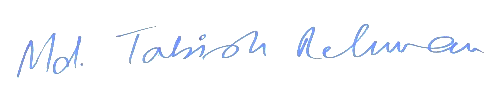 (Md. Tabish Rehman)